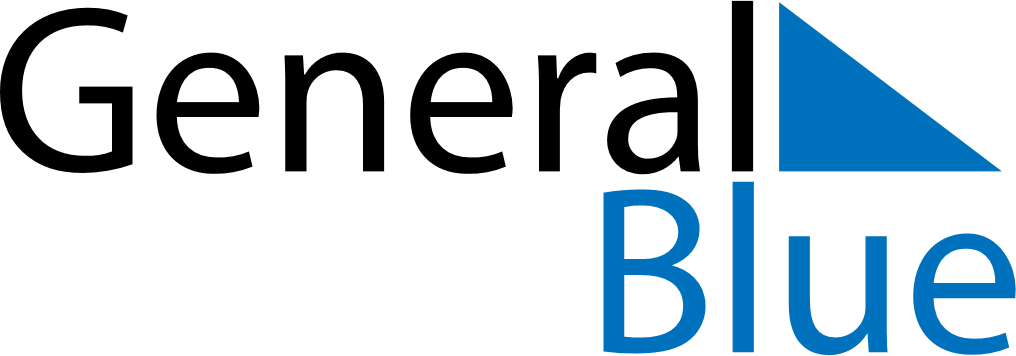 July 2024July 2024July 2024July 2024July 2024July 2024Lerum, Vaestra Goetaland, SwedenLerum, Vaestra Goetaland, SwedenLerum, Vaestra Goetaland, SwedenLerum, Vaestra Goetaland, SwedenLerum, Vaestra Goetaland, SwedenLerum, Vaestra Goetaland, SwedenSunday Monday Tuesday Wednesday Thursday Friday Saturday 1 2 3 4 5 6 Sunrise: 4:15 AM Sunset: 10:14 PM Daylight: 17 hours and 59 minutes. Sunrise: 4:16 AM Sunset: 10:13 PM Daylight: 17 hours and 57 minutes. Sunrise: 4:17 AM Sunset: 10:13 PM Daylight: 17 hours and 55 minutes. Sunrise: 4:18 AM Sunset: 10:12 PM Daylight: 17 hours and 54 minutes. Sunrise: 4:19 AM Sunset: 10:11 PM Daylight: 17 hours and 52 minutes. Sunrise: 4:20 AM Sunset: 10:10 PM Daylight: 17 hours and 50 minutes. 7 8 9 10 11 12 13 Sunrise: 4:21 AM Sunset: 10:09 PM Daylight: 17 hours and 47 minutes. Sunrise: 4:23 AM Sunset: 10:08 PM Daylight: 17 hours and 45 minutes. Sunrise: 4:24 AM Sunset: 10:07 PM Daylight: 17 hours and 43 minutes. Sunrise: 4:26 AM Sunset: 10:06 PM Daylight: 17 hours and 40 minutes. Sunrise: 4:27 AM Sunset: 10:05 PM Daylight: 17 hours and 37 minutes. Sunrise: 4:28 AM Sunset: 10:04 PM Daylight: 17 hours and 35 minutes. Sunrise: 4:30 AM Sunset: 10:02 PM Daylight: 17 hours and 32 minutes. 14 15 16 17 18 19 20 Sunrise: 4:32 AM Sunset: 10:01 PM Daylight: 17 hours and 29 minutes. Sunrise: 4:33 AM Sunset: 10:00 PM Daylight: 17 hours and 26 minutes. Sunrise: 4:35 AM Sunset: 9:58 PM Daylight: 17 hours and 23 minutes. Sunrise: 4:37 AM Sunset: 9:57 PM Daylight: 17 hours and 19 minutes. Sunrise: 4:38 AM Sunset: 9:55 PM Daylight: 17 hours and 16 minutes. Sunrise: 4:40 AM Sunset: 9:53 PM Daylight: 17 hours and 13 minutes. Sunrise: 4:42 AM Sunset: 9:52 PM Daylight: 17 hours and 9 minutes. 21 22 23 24 25 26 27 Sunrise: 4:44 AM Sunset: 9:50 PM Daylight: 17 hours and 6 minutes. Sunrise: 4:46 AM Sunset: 9:48 PM Daylight: 17 hours and 2 minutes. Sunrise: 4:48 AM Sunset: 9:46 PM Daylight: 16 hours and 58 minutes. Sunrise: 4:49 AM Sunset: 9:44 PM Daylight: 16 hours and 55 minutes. Sunrise: 4:51 AM Sunset: 9:43 PM Daylight: 16 hours and 51 minutes. Sunrise: 4:53 AM Sunset: 9:41 PM Daylight: 16 hours and 47 minutes. Sunrise: 4:55 AM Sunset: 9:39 PM Daylight: 16 hours and 43 minutes. 28 29 30 31 Sunrise: 4:57 AM Sunset: 9:37 PM Daylight: 16 hours and 39 minutes. Sunrise: 4:59 AM Sunset: 9:35 PM Daylight: 16 hours and 35 minutes. Sunrise: 5:01 AM Sunset: 9:32 PM Daylight: 16 hours and 31 minutes. Sunrise: 5:03 AM Sunset: 9:30 PM Daylight: 16 hours and 26 minutes. 